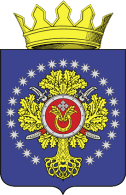 П О С Т А Н О В Л Е Н И ЕАДМИНИСТРАЦИИ  УРЮПИНСКОГО  МУНИЦИПАЛЬНОГО РАЙОНАВОЛГОГРАДСКОЙ  ОБЛАСТИО внесении изменений в постановление администрации Урюпинского муниципального района Волгоградской области от 2 октября 2019г. № 498 «Об утверждении муниципальной программы «Организация питания обучающихся и воспитанников в муниципальных образовательных организациях Урюпинского муниципального района» на 2020-2023 годы» (в редакции  постановления от 23 декабря  2022г. № 792)В соответствии с Положением о муниципальных программах Урюпинского муниципального района, утвержденным постановлением администрации Урюпинского муниципального района Волгоградской области от 18 августа 2011г.  №563 (в редакции постановления от 4 июня 2013г. № 372),  и в связи с корректировкой расходов по мероприятиям муниципальной программы «Организация питания обучающихся и воспитанников в муниципальных образовательных организациях Урюпинского муниципального района» на 2020-2023 годы» (далее – Программа), руководствуясь Уставом  Урюпинского муниципального района,  администрация   Урюпинского муниципального  района  п о с т а н о в л я е т:     	1. Внести в постановление администрации Урюпинского муниципального района Волгоградской области от 2 октября 2019г. № 498 «Об утверждении муниципальной программы «Организация питания обучающихся и воспитанников в муниципальных образовательных организациях Урюпинского муниципального района» на 2020-2023 годы» (в редакции  постановления от 23 декабря 2022г. № 792) следующие изменения: 1.1. В паспорте Программы позицию «Объемы и источники финансирования программы (в целом по Программе и с разбивкой по годам и источникам финансирования)» изложить в следующей редакции:1.2. Абзацы седьмой и восьмой раздела 1 Программы «Характеристика проблемной сферы» изложить в следующей редакции:«Организация бесплатного горячего питания в большинстве общеобразовательных организаций  осуществляется  за счет горячих завтраков.                  В настоящее время стоимость  организации  бесплатного горячего питания составляет 82,25 рублей в день и складывается из средств бюджета Урюпинского муниципального района  в размере 20,22  рублей в день на каждого обучающегося по одной из льготной категории (обучающимся 1 – 4-х классов общеобразовательных организаций, обучающимся 5 – 11-х классов общеобразовательных организаций, имеющих среднедушевой доход, не превышающий размер прожиточного минимума в расчете на душу населения по Волгоградской области, получающих ежемесячное пособие в центрах социальной защиты населения, обучающимся 5 – 11-х классов общеобразовательных организаций  из многодетных семей, обучающимся 5 – 11-х классов общеобразовательных организаций, состоящим на учете у фтизиатра, вне зависимости от среднедушевого дохода семьи, обучающимся 5 – 11-х классов общеобразовательных организаций из семей граждан, призванных на территории Волгоградской области на военную службу по частичной мобилизации в Вооруженные Силы Российской Федерации в соответствии с Указом Президента Российской Федерации от 21 сентября 2022г. № 647 «Об объявлении частичной мобилизации в Российской Федерации», граждан, проходящих военную службу в Вооруженных Силах Российской Федерации по контракту или находящихся на военной службе (службе) в войсках национальной гвардии Российской Федерации, в воинских формированиях и органах, принимающих участие в специальной военной операции на территориях Донецкой Народной Республики, Луганской Народной Республики, Запорожской области, Херсонской области и Украины, граждан, заключивших контракт о добровольном содействии в выполнении задач, возложенных на Вооруженные Силы Российской Федерации, и принимающих участие в специальной военной операции на территориях Донецкой Народной Республики, Луганской Народной Республики, Запорожской области, Херсонской области и Украины, обучающимся 5 – 11-х классов общеобразовательных организаций из семей лиц, признанных беженцами на территории Российской Федерации, или получивших временное убежище на территории Российской Федерации, или признанных вынужденными переселенцами) и в размере                           57,97 рублей в день обучающимся 1 – 11-х классов общеобразовательных организаций детям - инвалидам и детям с ограниченными возможностями здоровья, относящихся к одной из льготной категории, средств областного бюджета  в размере 62,03 рублей в день на каждого обучающегося по одной из  льготной категории  (обучающимся    1–4-х классов общеобразовательных организаций, обучающимся                   5–11-х классов общеобразовательных организаций, имеющих среднедушевой доход, не превышающий размер прожиточного минимума в расчете на душу населения по Волгоградской области, получающих ежемесячное пособие в центрах социальной защиты населения, обучающимся 5 – 11-х классов общеобразовательных организаций  из многодетных семей, обучающимся 5 – 11-х классов общеобразовательных организаций, состоящим на учете у фтизиатра, вне зависимости от среднедушевого дохода семьи, обучающимся 5 – 11-х классов общеобразовательных организаций из семей граждан, призванных на территории Волгоградской области на военную службу по частичной мобилизации в Вооруженные Силы Российской Федерации в соответствии с Указом Президента Российской Федерации от 21 сентября 2022г.               № 647 «Об объявлении частичной мобилизации в Российской Федерации», граждан, проходящих военную службу в Вооруженных Силах Российской Федерации по контракту или находящихся на военной службе (службе) в войсках национальной гвардии Российской Федерации, в воинских формированиях и органах, принимающих участие в специальной военной операции на территориях Донецкой Народной Республики, Луганской Народной Республики, Запорожской области, Херсонской области и Украины, граждан, заключивших контракт о добровольном содействии в выполнении задач, возложенных на Вооруженные Силы Российской Федерации, и принимающих участие в специальной военной операции на территориях Донецкой Народной Республики, Луганской Народной Республики, Запорожской области, Херсонской области и Украины, обучающимся 5 – 11-х классов общеобразовательных организаций из семей лиц, признанных беженцами на территории Российской Федерации, или получивших временное убежище на территории Российской Федерации, или признанных вынужденными переселенцами). Стоимость питания учащихся  1 – 11-х классов,  проживающих в пришкольных интернатах составляет 50 рублей, детей-инвалидов и детей с ограниченными возможностями здоровья, не получающие другие льготы на питание, 120 рублей в день на одного ребенка из средств бюджета Урюпинского муниципального района. Обучающиеся с ограниченными возможностями здоровья и дети-инвалиды, получающие  образование на дому, обеспечиваются сухим пайком на сумму                        120 рублей в день на одного ребенка за счет средств бюджета Урюпинского муниципального района.  Стоимость организации горячего питания  для детей, не относящихся к  льготной категории, составляет 82,25 рублей в день и складывается из средств бюджета Урюпинского муниципального района  в размере 18,95 рублей в день на каждого обучающегося и родительских средств в размере 63,30 рублей в день.Стоимость питания детей в дошкольных образовательных организациях и общеобразовательных организациях, реализующих образовательные программы дошкольного образования,   составляет 114 рублей в день:  	- для воспитанников, не относящихся к  льготной категории, складывается из средств бюджета Урюпинского муниципального района  в размере 45 рублей в день на каждого воспитанника и родительских средств в размере 69 рублей в день на ребенка;   	- для воспитанников, относящихся к  льготной категории (многодетные), складывается из средств бюджета Урюпинского муниципального района,  в размере 79,50 рублей в день на  воспитанника  и  родительских средств в размере 34,50 рублей в день на ребенка; - для воспитанников, относящихся к  льготной категории (дети-инвалиды, дети-сироты и дети, оставшиеся без попечения родителей, а также дети с туберкулезной интоксикацией), составляет 114 рублей из средств бюджета Урюпинского муниципального района  в день на ребенка.».1.3. В приложении к Программе таблицу 1 «ПЕРЕЧЕНЬ  МЕРОПРИЯТИЙ муниципальной программы «Организация питания обучающихся и                          воспитанников в муниципальных образовательных организациях                            Урюпинского муниципального района» на 2020-2023 годы с указанием сведений о распределении объемов и источников финансирования» и  таблицу 1.3 «ОРГАНИЗАЦИЯ бесплатного горячего питания  обучающихся                                                                              образовательных учреждений, пришкольных   интернатов, воспитанников дошкольных групп общеобразовательных организаций  и  дошкольных образовательных организаций  в 2023 году с  01.01.2023г.  по  31.12.2023г.» изложить в новых редакциях, согласно приложению к настоящему постановлению.           2. Контроль за исполнением постановления возложить на заместителя главы Урюпинского муниципального района Н.В. Соловьёву.Глава Урюпинского муниципального района                                                                          А.Ю.Максимов                                                                           ТАБЛИЦА 1ПЕРЕЧЕНЬ  МЕРОПРИЯТИЙмуниципальной программы «Организация питания обучающихся и воспитанников в муниципальных образовательных организациях Урюпинского муниципального района» на 2020-2023 годы с указанием сведений о распределении объемов  и источников финансированияТАБЛИЦА 1.3ОРГАНИЗАЦИЯбесплатного горячего питания  обучающихся  образовательных учреждений, пришкольных  интернатов, воспитанников дошкольных групп общеобразовательных организаций  и  дошкольных образовательных организаций  в  2023 году с  01.01.2023г.  по  31.12.2023г.Управляющий делами администрацииУрюпинского муниципального района                                                                    Л.А. Рябова    от3 февраля  2023г. №  42«Объемы и источники финансирования программы (в целом по Программе и с разбивкой по годам и источникам финансирования)Финансирование Программы производится из средств областного и местного бюджетов. Общий объем финансирования составляет 63 222 840,09 руб. 00 коп.,                в том числе по годам:№ п/пМероприятиеСрок реализацииОбъем финансирования  (руб.)Объем финансирования  (руб.)Объем финансирования  (руб.)Объем финансирования  (руб.)Объем финансирования  (руб.)Объем финансирования  (руб.)Исполнитель№ п/пМероприятиеСрок реализацииВсегов том числе:в том числе:в том числе:в том числе:в том числе:Исполнитель№ п/пМероприятиеСрок реализацииВсегофедеральный бюджетобластной бюджетбюджет Урюпинского муниципального районабюджет сельского поселениявнебюджетные источникиИсполнитель123456789101Организация бесплатного горячего питания обучающихся 1-4 классов образовательных организаций 20204 622 237,000,003 486 091,001 136 146,000,000,00Отдел образования, опеки и попечительства  администрации Урюпинского муниципального района (далее  – отдел образования), муниципальные 
образовательные организации1Организация бесплатного горячего питания обучающихся 1-4 классов образовательных организаций 202110 765 729,110,008 119 512,892 646 216,220,000,00Отдел образования, опеки и попечительства  администрации Урюпинского муниципального района (далее  – отдел образования), муниципальные 
образовательные организации1Организация бесплатного горячего питания обучающихся 1-4 классов образовательных организаций 202210 999 200,910,008 295 597,332 703 603,580,000,00Отдел образования, опеки и попечительства  администрации Урюпинского муниципального района (далее  – отдел образования), муниципальные 
образовательные организации1Организация бесплатного горячего питания обучающихся 1-4 классов образовательных организаций 202311 672 778,160,008 803 609,29 2 869 168,870,000,00Отдел образования, опеки и попечительства  администрации Урюпинского муниципального района (далее  – отдел образования), муниципальные 
образовательные организацииИтого по мероприятию38 059 945,180,0028 704 810,519 355 134,670,000,00Отдел образования, опеки и попечительства  администрации Урюпинского муниципального района (далее  – отдел образования), муниципальные 
образовательные организации2Организация бесплатного горячего питания обучающихся                      5-11 классов образовательных организаций, относящихся к льготной категории, детей инвалидов и детей с ОВЗ. Частичная компенсация стоимости питания обучающихся, проживающих в интернате образовательных организаций. 
Частичная компенсация стоимости питания обучающихся, не относящихся к льготной категории, и воспитанников образовательных организаций.20205 726 046,000,000,005 726 046,000,000,00Отдел образования, муниципаль ные 
образовательные организации2Организация бесплатного горячего питания обучающихся                      5-11 классов образовательных организаций, относящихся к льготной категории, детей инвалидов и детей с ОВЗ. Частичная компенсация стоимости питания обучающихся, проживающих в интернате образовательных организаций. 
Частичная компенсация стоимости питания обучающихся, не относящихся к льготной категории, и воспитанников образовательных организаций.20216 276 944,680,000,006 276 944,680,000,00Отдел образования, муниципаль ные 
образовательные организации2Организация бесплатного горячего питания обучающихся                      5-11 классов образовательных организаций, относящихся к льготной категории, детей инвалидов и детей с ОВЗ. Частичная компенсация стоимости питания обучающихся, проживающих в интернате образовательных организаций. 
Частичная компенсация стоимости питания обучающихся, не относящихся к льготной категории, и воспитанников образовательных организаций.20226 313 470,880,000,006 313 470,880,000,00Отдел образования, муниципаль ные 
образовательные организации2Организация бесплатного горячего питания обучающихся                      5-11 классов образовательных организаций, относящихся к льготной категории, детей инвалидов и детей с ОВЗ. Частичная компенсация стоимости питания обучающихся, проживающих в интернате образовательных организаций. 
Частичная компенсация стоимости питания обучающихся, не относящихся к льготной категории, и воспитанников образовательных организаций.20236 846 433,350,000,006 846 433,350,000,00Отдел образования, муниципаль ные 
образовательные организацииИтого по мероприятию25 162 894,910,000,0025 162 894,910,000,00Отдел образования, муниципаль ные 
образовательные организацииИтого202010 348 283,000,003 486 091,006 862 192,000,000,00Итого202117 042 673,790,008 119 512,898 923 160,900,000,00Итого202217 312 671,790,008 295 597,339 017 074,460,000,00Итого202318 519 211,510,008 803 609,299 715 602,220,000,00Итого63 222 840,090,0028 704 810,5134 518 029,580,000,00№п/пОбразовательные учрежденияобластной бюджет               (1-4 класс)бюджет Урюпинского муниципального района    (1-4 класс)бюджет Урюпинского муниципального района                 план до 31.12.2023г.        (165 дней)       1МБОУ Бубновская СШ426 234,24138 913,26221 147,85786 295,352МКОУ Буденновская СШ426 576,05139 024,65156 253,35721 854,053МБОУ Добринский лицей1 491 316,43486 032,36926 341,852 903 690,644МКОУ Долговская СШ205 768,2667 061,5796 752,70369 582,535МБОУ Дубовская СШ402 991,32131 338,19115 766,35650 095,866МКОУ Дьяконовская СШ587 909,30191 604,49487 000,351 266 514,147МКОУ Искровская СШ600 556,19195 726,21280 975,201 077 257,608МКОУ Котовская СШ276 864,2790 232,34138 067,05505 163,669МБОУ Креповская СШ1 095 835,60357 141,85800 903,252 253 880,7010МБОУ Михайловская СШ1 108 482,48361 263,58248 391,001 718 137,0611МБОУ Петровская СШ1 153 259,30375 856,711 431 798,752 960 914,7612МБОУ Россошинская СШ207 819,1067 729,96153 302,70428 851,7613МБОУ Салтынская СШ496 646,64161 861,23431 325,451 089 833,3214МКОУ Хопёрская СШ323 350,11105 382,47150 859,50579 592,0815МКДОУ Бубновский д/с «Цветочек»0,000,00397 094,40397 094,4016МКДОУ Дубовский д/с «Солнышко»0,000,00239 112,00239 112,0017МКДОУ Михайловский д/с «Колосок»0,000,00285 703,20285 703,2018МКДОУ Хоперопионерский д/с «Тополек»0,000,00285 638,40285 638,40Итого8 803 609,29 2 869 168,876 846 433,3518 519 211,51